В соответствии с частью 2 статьи 11 Федерального закона от 2 марта 2007 года № 25-ФЗ «О муниципальной службе в Российской Федерации», на основании Устава Новочелкасинского   сельского поселения Канашского района Чувашской Республики от 18.01.2013 № 20/1, требования Канашской межрайонной прокуратуры от 20.01.2020 № 03-24-2020,   администрация Новочелкасинского сельского поселения Канашского района Чувашской Республики  постановляет:1. Внести в постановление администрации Новочелкасинского сельского поселения Канашского района Чувашской Республики от 28.06.2016 № 109 «Об утверждении Порядка предварительного уведомления представителя нанимателя (работодателя) о выполнении иной оплачиваемой работы муниципальными служащими администрации Новочелкасинского сельского поселения Канашского  района Чувашской Республики»»  следующие изменения:1.1. пункт 10 дополнить пунктами  следующего содержания:10. В течение трех рабочих дней уведомление и мотивированное заключение передаются представителю нанимателя (работодателя) для проставления одной из следующих резолюций:а) выполнение муниципальным служащим иной оплачиваемой работы не приведёт к возникновению конфликта интересов;б) уведомление подлежит рассмотрению на заседании комиссии по соблюдению требований к служебному поведению  урегулированию конфликта интересов в  администрацию Канашского районаС учётом резолюции, проставленной на уведомлении, специалист в течение одного рабочего дня:Выдает муниципальному служащему под подпись либо направляет заказным письмом с уведомлением о получении по указанному им адресу копию полученного от него уведомления с отметкой о его регистрации и резолюцией представителя нанимателя (работодателя) о возможности выполнения иной оплачиваемой работы.В случае выявления возможности возникновения конфликта интересов направляет уведомление на рассмотрение комиссии.Общий срок рассмотрения уведомления не должен превышать 15 календарных дней со дня регистрации уведомления.В случае рассмотрения вопроса о возможности возникновения конфликта интересов комиссией выписка из ее решения выдаётся муниципальному служащему под подпись либо направляется заказным письмом с уведомлением о получении в порядке и сроки, установленные положением о комиссии.Оригинал уведомления и выписка из протокола комиссии о результатах рассмотрения уведомления хранятся в личном деле муниципального служащего.».	2. Настоящее постановление вступает в силу после его официального опубликования.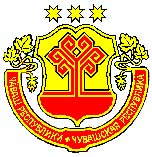 ЧĂВАШ РЕСПУБЛИКИНКАНАШ РАЙОНĚНÇĚНĚ ЧАЛКАССИ ЯЛПОСЕЛЕНИЙĚНАДМИНИСТРАЦИЙĚЙЫШĂНУ2020.04.06   19 №Ушанар ялěАДМИНИСТРАЦИЯНОВОЧЕЛКАСИНСКОГОСЕЛЬСКОГО ПОСЕЛЕНИЯКАНАШСКОГО РАЙОНАЧУВАШСКОЙ РЕСПУБЛИКИПОСТАНОВЛЕНИЕ06.04.2020   № 19деревня ОженарыО внесении изменений в постановление администрации Новочелкасинского сельского поселения Канашского района Чувашской Республики от 28.06.2016 № 109 «Об утверждении Порядка предварительного уведомления представителя нанимателя (работодателя) о выполнении иной оплачиваемой работы муниципальными служащими администрации Новочелкасинского сельского поселения Канашского  района Чувашской Республики»Глава сельского поселенияН.И. Кириллов